АДМИНИСТРАЦИЯЗАКРЫТОГО АДМИНИСТРАТИВНО-ТЕРРИТОРИАЛЬНОГО ОБРАЗОВАНИЯ СОЛНЕЧНЫЙПОСТАНОВЛЕНИЕОБ УТВЕРЖДЕНИИ ПОРЯДКА УЧЕТА НАЙМОДАТЕЛЯМИ ПО ДОГОВОРАМНАЙМА ЖИЛЫХ ПОМЕЩЕНИЙ ЖИЛИЩНОГО ФОНДА СОЦИАЛЬНОГОИСПОЛЬЗОВАНИЯ ЗАЯВЛЕНИЙ ГРАЖДАН О ПРЕДОСТАВЛЕНИИ ЖИЛЫХПОМЕЩЕНИЙ ПО ДОГОВОРАМ НАЙМА ЖИЛЫХ ПОМЕЩЕНИЙЖИЛИЩНОГО ФОНДА СОЦИАЛЬНОГО ИСПОЛЬЗОВАНИЯВ соответствии с пунктом 1) части 5 статьи 91.14 Жилищного кодекса Российской Федерации, Федеральным законом от 06.10.2003 № 131-ФЗ «Об общих принципах организации местного самоуправления в Российской Федерации», администрация ЗАТО Солнечный ПОСТАНОВЛЯЕТ: 1. Утвердить Порядок учета наймодателями по договорам найма жилых помещений жилищного фонда социального использования заявлений граждан о предоставлении жилых помещений по договорам найма жилых помещений жилищного фонда социального использования (прилагается).2. Настоящее постановление (с приложением) опубликовать в газете «Городомля на Селигере» и разместить на официальном сайте администрации ЗАТО Солнечный в информационной телекоммуникационной сети «Интернет».3. Настоящее Постановление вступает в силу со дня официального опубликования.        Глава администрации          ЗАТО Солнечный                       	                                           В.А. ПетровПриложение кпостановлению администрацииЗАТО Солнечный от 05.07.2017 г. № 99 ПОРЯДОКучета наймодателями по договорам найма жилыхпомещений жилищного фонда социального использованиязаявлений граждан о предоставлении жилых помещенийпо договорам найма жилых помещений жилищного фондасоциального использования1. Порядок учета наймодателями по договорам найма жилых помещений жилищного фонда социального использования заявлений граждан о предоставлении жилых помещений по договорам найма жилых помещений жилищного фонда социального использования (далее - Порядок) разработан на основании пункта 1 части 5 статьи 91.14 Жилищного кодекса Российской Федерации и определяет механизм учета наймодателями по договорам найма жилых помещений жилищного фонда социального использования заявлений граждан о предоставлении жилых помещений по договорам найма жилых помещений жилищного фонда социального использования (далее - заявление), если наймодателем является:а) администрация ЗАТО Солнечный;б) организация, управомоченная администрацией ЗАТО Солнечный выступать от ее имени в качестве наймодателя по договорам найма жилых помещений жилищного фонда социального использования жилого помещения муниципального жилищного фонда ЗАТО Солнечный;в) созданная администрацией ЗАТО Солнечный организация, являющаяся собственником жилых помещений частного жилищного фонда или уполномоченная собственниками таких жилых помещений и соответствующая требованиям, установленным Постановлением Правительства Российской Федерации от 05.12.2014 № 1318 «О регулировании отношений по найму жилых помещений жилищного фонда социального использования».2. Прием заявлений ведется наймодателями по договорам найма жилых помещений жилищного фонда социального использования (далее - Наймодатель) при наличии жилых помещений, которые могут быть предоставлены по договорам найма жилых помещений жилищного фонда социального использования.3. Наймодатель вправе прекратить прием заявлений, если их количество достигло количества жилых помещений, которые могут быть предоставлены Наймодателем по договорам найма жилых помещений жилищного фонда социального использования.4. Заявление могут подать граждане, принятые на учет нуждающихся в предоставлении жилых помещений по договорам найма жилых помещений жилищного фонда социального использования, по своему выбору одному Наймодателю таких жилых помещений, в том числе в строящемся наемном доме социального использования, с учетом условия, установленного в соответствии с пунктом 1 части 3 статьи 91.17 Жилищного кодекса Российской Федерации.5. Основанием для отказа гражданину в приеме у него заявления является отсутствие решения о постановке гражданина на учет нуждающихся в предоставлении жилых помещений по договорам найма жилых помещений жилищного фонда социального использования или несоответствие гражданина установленным в соответствии с пунктом 1 части 3 статьи 91.17 Жилищного кодекса Российской Федерации категориям граждан, которым могут быть предоставлены жилые помещения Наймодателем, либо решение Наймодателя, принятое в соответствии с частью 3 статьи 91.14 Жилищного кодекса Российской Федерации. Отказ в приеме заявления по иным основаниям не допускается. Отказ в приеме указанного заявления может быть обжалован гражданином в судебном порядке.6. Заявление составляется по форме согласно приложению 1 к настоящему Порядку и подается Наймодателю.7. Заявление подается гражданином совместно с членами его семьи. Заявление может быть подано представителем, действующим на основании доверенности, составленной в простой письменной форме.8. Одновременно с заявлением гражданином представляются:8.1. Документы, удостоверяющие личность гражданина и членов его семьи.8.2. Документы, подтверждающие степень родства или свойства по отношению к гражданину совместно проживающих с ним членов его семьи.8.3. Документы, удостоверяющие личность представителя гражданина и подтверждающие его полномочия, если заявление подается представителем гражданина (члена его семьи).Все документы представляются в подлинниках и копиях. После сверки подлинников с копиями подлинники документов возвращаются гражданину или его представителю.Гражданин также вправе представить документ, подтверждающий отнесение его и членов его семьи к одной или нескольким категориям граждан из числа граждан, указанных в части 1 статьи 91.3 Жилищного кодекса Российской Федерации.9. Наймодатель не вправе требовать предоставления гражданином и членами его семьи документов, не предусмотренных подпунктами 8.1, 8.2, абзацем первым подпункта 8.3 настоящего Порядка.10. Заявления граждан регистрируются в течение 3 рабочих дней со дня их поступления в реестре учета заявлений граждан о предоставлении жилых помещений по договорам найма жилых помещений жилищного фонда социального использования (далее - реестр учета заявлений), который ведется по форме в соответствии с приложением 2 к настоящему Порядку.Гражданину выдается расписка в получении заявления и документов с указанием их перечня, даты и времени их получения по форме в соответствии с приложением 3 к настоящему Порядку.Исправления записей в реестре учета заявлений заверяются Наймодателем и скрепляются печатью Наймодателя.11. Наймодатель в течение 30 (тридцати) календарных дней со дня регистрации заявления в реестре учета заявлений рассматривает заявление и приложенные к нему документы, проводит проверку достоверности сведений, содержащихся в представленных документах, и принимает одно из следующих решений:11.1. Решение об учете заявления.11.2. Решение об отказе в учете заявления.12. Решение об отказе в учете заявления принимается в следующих случаях:12.1. Гражданин не относится ни к одной из категорий, указанных в части 1 статьи 91.3 Жилищного кодекса Российской Федерации.12.2. Документы, указанные в подпунктах 8.1, 8.2 и в абзаце первом подпункта 8.3 настоящего Порядка, представлены не в полном объеме.12.3. Документы, указанные в подпунктах 8.1 - 8.3 Порядка содержат недостоверные сведения.12.4. Наймодателем прекращен прием заявлений в связи с тем, что количество заявлений достигло количества жилых помещений, которые могут быть предоставлены по договорам найма жилых помещений жилищного фонда социального использования.13. В течение 5 календарных дней со дня принятия решения Наймодателем в адрес гражданина направляется уведомление об учете заявления или об отказе в учете заявления. В случае отказа в учете заявления указывается причина отказа.14. Отказ в учете заявления может быть обжалован в судебном порядке.15. Учет заявлений осуществляется в порядке очередности исходя из времени постановки граждан на учет нуждающихся в предоставлении жилых помещений по договорам найма жилых помещений жилищного фонда социального использования.16. Основаниями для снятия с учета заявления являются:16.1. Предоставление гражданам жилых помещений по договорам найма жилых помещений жилищного фонда социального использования.16.2. Подача гражданином заявления о снятии с учета.16.3. Снятие гражданина с учета нуждающихся в жилых помещениях по договорам найма жилых помещений жилищного фонда социального использования.16.4. Выявление в документах, послуживших основанием для учета заявления, сведений, не соответствующих действительности, а также неправомерных действий должностных лиц, осуществляющих учет заявлений, при решении вопроса об учете заявления.17. В течение 5 календарных дней со дня принятия решения о снятии с учета в адрес гражданина направляется уведомление о снятии заявления с учета, в котором указывается причина снятия с учета.18. Решение о снятии заявления с учета может быть обжаловано в судебном порядке.Приложение 1к Порядку учета наймодателями по договорамнайма жилых помещений жилищного фондасоциального использования заявлений граждано предоставлении жилых помещений по договорамнайма жилых помещений жилищного фондасоциального использованияЗаявлениео предоставлении жилого помещения по договорунайма жилого помещения жилищного фондасоциального использования_____________________________________(наименование наймодателя)от _______________________________________(Ф.И.О., место проживания, телефон)Заявление    Прошу  предоставить  мне  жилое  помещение  по  договору  найма  жилого помещения жилищного фонда социального использования.    Я принят «___» __________ 20___ г. на учет нуждающихся в предоставлении жилого  помещения  по  договору  найма  жилого  помещения  жилищного  фонда социального использования на основании ____________________________________________________________________________________________________________ от «__» _________ 20__ г.    В   жилом   помещении   предполагаю  проживать  один/с  семьей  (нужное подчеркнуть). Состав семьи ________ человек(а):Настоящим заявлением подтверждаю, что я и члены моей семьи являемся гражданами Российской Федерации, проживаем на территории ЗАТО Солнечный, признаны по установленным Жилищным кодексом Российской Федерации основаниям нуждающимися в жилых помещениях жилищного фонда социального использования, а также подтверждаю, что:- мой доход и доход постоянно проживающих совместно со мной членов моей семьи и стоимость нашего имущества, подлежащего налогообложению, не превышают максимального размера дохода граждан и постоянно проживающих совместно с ними членов их семей и стоимости подлежащего налогообложению их имущества в целях признания граждан нуждающимися в предоставлении жилых помещений по договорам найма жилых помещений жилищного фонда социального использования, установленных постановлением администрации ЗАТО Солнечный;- я и члены моей семьи не признаны и не имеем оснований быть признанными малоимущими в порядке, установленном Законом Тверской области от 27.09.2005 № 113-ЗО «О порядке признания граждан малоимущими в целях постановки на учет в качестве нуждающихся в жилых помещениях, предоставляемых по договорам социального найма из муниципального жилищного фонда».Я и члены моей семьи даем согласие на обработку наймодателем своих персональных данных, включая сбор, систематизацию, накопление, хранение, уточнение (обновление, изменение), использование, распространение (в том числе передачу), обезличивание, блокирование, уничтожение персональных данных с целью выполнения всех действий, необходимых для учета данного заявления.    К заявлению прилагаю следующие документы:__________________________________________________________________________;                                                 (наименование и номер документа, кем и когда выдан)__________________________________________________________________________;                                     (наименование и номер документа, кем и когда выдан)__________________________________________________________________________.                                                 (наименование и номер документа, кем и когда выдан)______ ________________________________ ________________________________    (дата)           (подпись заявителя и членов его семьи)                               (Ф.И.О. заявителя и членов его семьи)Приложение 3к Порядку учета наймодателями по договорамнайма жилых помещений жилищного фондасоциального использования заявлений граждано предоставлении жилых помещений по договорамнайма жилых помещений жилищного фондасоциального использованияРаспискао получении заявления о предоставлении жилого помещенияпо договору найма жилого помещения жилищного фондасоциального использованияНастоящим удостоверяется, что заявитель _________________________________________                                                                                                                                                     (Ф.И.О.)представил, а наймодатель ______________________________________________________                                                                                                          (наименование наймодателя)получил «___» _________ 20___ г. заявление о предоставлении жилых помещений по   договорам   найма   жилых   помещений   жилищного   фонда  социального использования и ему присвоен порядковый номер __________ в реестре граждан, подавших  заявление  о  предоставлении  жилых  помещений по договорам найма жилых помещений жилищного фонда социального использования.Заявление принял ______________________________________________________________                                                                                   (Ф.И.О., должность принявшего заявление)_____________________________________________________________________________   ________________________                                           «___» _______________ 20__ г.                             (подпись)                                                                                                           (дата)Приложение 2к Порядку учета наймодателями по договорамнайма жилых помещений жилищного фондасоциального использования заявлений граждано предоставлении жилых помещений по договорамнайма жилых помещений жилищного фондасоциального использованияРеестручета заявлений граждан о предоставлении жилых помещенийпо договорам найма жилых помещений жилищного фондасоциального использования________________________________________________________(наименование наймодателя)Примечания:1. В графе 1 таблицы указывается присвоенный заявителю порядковый номер по реестру, например: «1». В случае, если в заявлении заявителя указано, что его семья состоит из нескольких человек, то все необходимые записи в отношении регистрации данного заявления производятся под одним порядковым номером. При этом на заполнение сведений о заявителе и совместно проживающих с ним членах его семьи отводится необходимое количество строк.2. В графе 2 таблицы указывается дата поступления заявления.3. В случае, если в заявлении заявителя указано, что его семья состоит из нескольких человек, то все необходимые записи в отношении заявителя и каждого члена его семьи, касающиеся конкретного гражданина, размещаются в графах 3 - 6 таблицы на одном уровне.4. В графе 7 таблицы указываются реквизиты (дата и номер) распорядительного документа о постановке на учет нуждающихся в предоставлении жилых помещений по договорам найма жилых помещений жилищного фонда социального использования.5. В графе 8 таблицы гражданин ставит подпись, подтверждающую получение расписки о получении наймодателем заявления о предоставлении жилого помещения по договору найма жилого помещения жилищного фонда социального использования, с указанием даты ее получения. Например: «Расписку получил 12 июня 2017 г. (подпись заявителя)». В случае направления заявления почтовым отправлением и отправления наймодателем расписки о получении и учете заявления почтовым отправлением в графе 8 таблицы выполняется запись о направлении расписки с указанием даты отправления, Ф.И.О. и должности отправившего расписку.6. Графы 1 - 8 таблицы заполняются при учете наймодателями заявлений граждан о предоставлении жилых помещений по договорам найма жилых помещений жилищного фонда социального использования.7. При прекращении наймодателями учета заявлений граждан о предоставлении жилых помещений по договорам найма жилых помещений жилищного фонда социального использования в графе 9 таблицы выполняется соответствующая запись.8. В графе 9 таблицы при заполнении сведений о заключении договора найма жилого помещения жилищного фонда социального использования указываются: дата заключения договора, срок заключения договора, адрес и площадь предоставленного жилого помещения. Например «17 апреля 2017 г. заключен договор найма жилого помещения жилищного фонда социального использования площадью 74,7 кв. м по адресу: Тверская область, п. Солнечный, ул. Новая, д. 1, кв. 10, на срок десять лет».9. В графе 9 таблицы при заполнении сведений об отказе в удовлетворении заявления и причинах отказа указывается, например: «Отказано 27 апреля 2017 г.» с указанием причины снятия заявителя с учета граждан, нуждающихся в предоставлении жилых помещений по договорам найма жилых помещений жилищного фонда социального использования, в соответствии с порядком такого учета, установленным в соответствии с частью 4 статьи 91.13 Жилищного кодекса Российской Федерации и нормативным правовым актом органа государственной власти субъекта Российской Федерации, на территории которого расположены наемные дома социального использования, жилые помещения в которых предоставляются наймодателем.10. В случае снятия с учета заявления в графе 9 таблицы выполняется соответствующая запись с указанием основания для снятия.05.07.2017ЗАТО Солнечный№ 99№ п/пФамилия, имя, отчествоСтепень родстваЧисло, месяц, год рождения№ п/пДата поступления заявленияСведения о заявителеСведения о заявителеСведения о заявителеСведения о заявителеДата и номер распорядительного документа о постановке граждан на учет нуждающихся в предоставлении жилых помещенийПодпись заявителя в получении расписки и дата ее полученияСведения о заключении договора найма жилого помещения жилищного фонда социального использования или об отказе в удовлетворении заявления и основания отказа№ п/пДата поступления заявленияФ.И.О. заявителя и совместно проживающих с ним членов его семьи, сведения о документе, удостоверяющем личностьМесто постоянного проживанияЧисло, месяц, год рожденияСтепень родства или свойства по отношению к заявителюДата и номер распорядительного документа о постановке граждан на учет нуждающихся в предоставлении жилых помещенийПодпись заявителя в получении расписки и дата ее полученияСведения о заключении договора найма жилого помещения жилищного фонда социального использования или об отказе в удовлетворении заявления и основания отказа123456789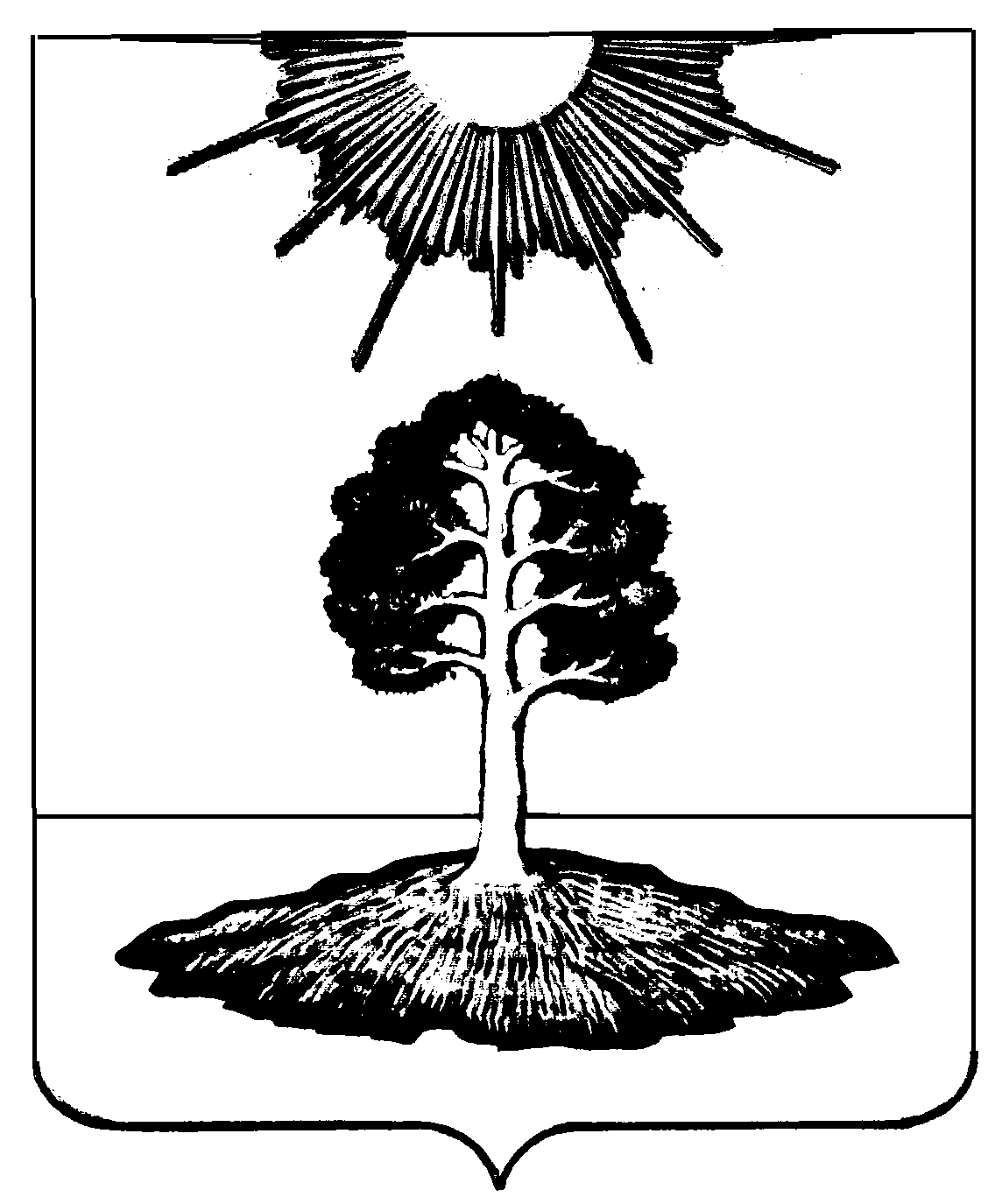 